К 70-летию освобождения концлагеря Освенцим. ДосьеБиографии и справки 26 января, 18:40 UTC+3 
За годы войны в Освенцим попало не менее 1,3 млн человек, 1,1 млн из них были убиты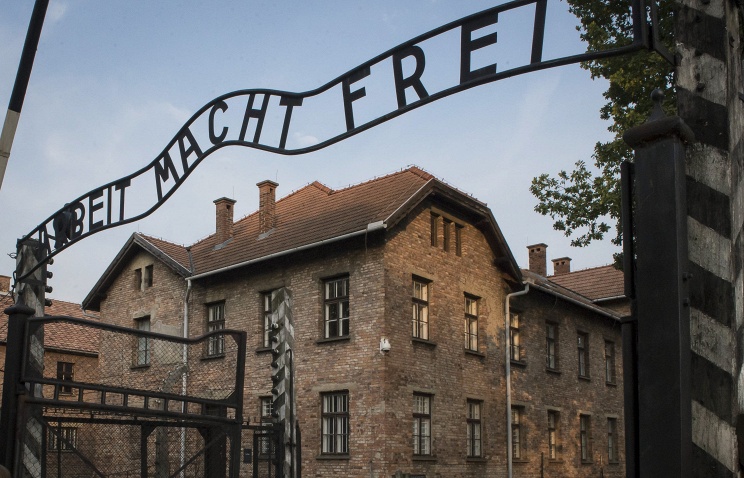 © ИТАР-ТАСС/ Анатолий СтрунинТАСС-ДОСЬЕ. 27 апреля 1940 года по приказу рейхсфюрера СС Генриха Гиммлера на территории Польши был основан концентрационный лагерь Аушвиц. В 1942-1943 гг. здесь были открыты еще два центра массового заключения. Комплекс концлагерей и лагерей смерти находился близ города Освенцим, из-за чего в советской и российской литературе и истории закрепилось именно это польское наименование.Изначально Освенцим предназначался для содержания польских политзаключенных. Затем туда стали отправлять евреев, цыган, советских военнопленных. В 1941 году здесь появились газовые камеры и крематории для массового уничтожения заключенных, в которых впервые был использован смертельный газ "Циклон-Б". 20 января 1942 года состоялась Ванзейская конференция, на которой были обсуждены способы осуществления "окончательного решения еврейского вопроса". После этого совещания в Освенциме началось систематическое массовое уничтожение евреев. Также в концлагере проводились жестокие медицинские эксперименты и опыты над заключенными.За годы войны в Освенцим попало не менее 1,3 млн человек, 1,1 млн из них были убиты. Среди погибших граждане разных стран: Польши, Австрии, Бельгии, Чехословакии, Дании, Франции, Греции, Голландии, Югославии, Люксембурга, Германии, Румынии, Венгрии, Италии, Советского Союза, а также Испании, Швейцарии, Турции, Великобритании и США.Крупнейший концлагерь Третьего рейхаПлощадь комплекса составляла около 500 гектаров. Это был крупнейший концлагерь Третьего рейха. Территория была окружена заборами из колючей проволоки, находившейся под напряжением. Вдоль заграждений размещались наблюдательные вышки. В лагере одновременно находилось от 180 до 250 тыс. узников.СМОТРИТЕ ТАКЖЕЭкс-узник концлагеря: современное человечество не в состоянии понять весь ужас ОсвенцимаФранцуженка Жинет Калинка: в Освенциме было очень страшноДокументальные свидетельства медиков об ужасах Освенцима показали на выставке в Петербурге"Предупреждаю вас, что вы приехали сюда не в санаторий, а в немецкий концлагерь, из которого существует один только выход - через дымоход. Если это кому-нибудь не нравится, он может сейчас же "пойти на проволоку". Если в транспорте находятся евреи, они не имеют права жить дольше двух недель, если же находятся ксендзы, они могут жить один месяц, остальные - три месяца", - такой циничной речью встречал новых узников заместитель коменданта Освенцима в 1940-1942 гг. Карл Фрич.В последнем "марше смерти" погибли до 15 тыс. заключенныхВ 1944 году, после того как советские войска приступили к освобождению Европы, руководство концлагеря получило приказ о начале его ликвидации и переводе узников в другие концлагеря. 17 января 1945 года было приказано оставить Освенцим. Скрывая следы преступлений, нацисты взорвали газовые камеры и крематории, уничтожили документацию и угнали на запад более 58 тыс. узников, оставив в лагере около 7 тыс. тяжелобольных заключенных. В последнем "марше смерти" погибли, по разным оценкам, от 9 до 15 тыс. заключенных.Освобождение Освенцима Галерея18 фото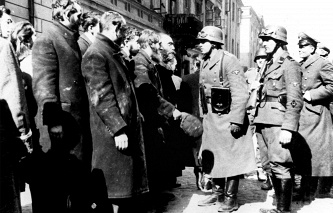 © ИТАР-ТАССМеждународный день памяти жертв Холокоста: 6 млн, которые нельзя забыть27 января 1945 года в ходе Висло-Одерской операции войска 60-й армии 1-го Украинского фронта заняли территорию лагеря.Советские воины увидели крематории и газовые камеры, в которых ежедневно умирали тысячи человек, лаборатории, где фашисты проводили на узниках концлагеря медицинские опыты. В огромных складах хранились семь тонн волос, снятых с голов около 140 тыс. женщин и ящики с перетертыми человеческими костями.В 1947 году на месте двух сохранившихся лагерей комплекса - Аушвиц I и Аушвиц II-Биркенау - был создан музей. В 1979 г. Освенцим был включен в список объектов всемирного наследия ЮНЕСКО. С 2006 года, в соответствии с резолюцией Генеральной Ассамблеи ООН, 27 января отмечают Международный день памяти жертв Холокоста.